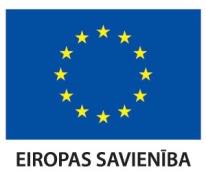 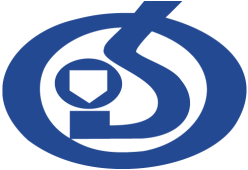 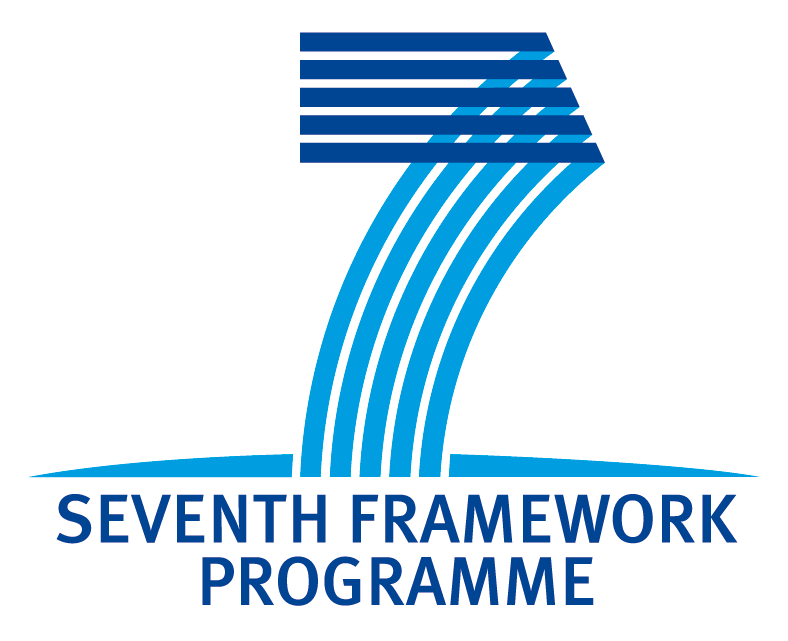 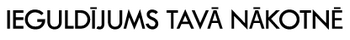 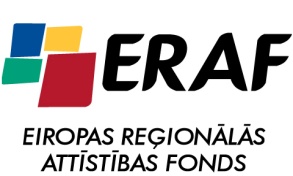 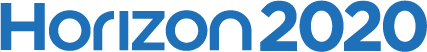 APSTIPRINĀTSLatvijas Organiskās sintēzes institūta Iepirkumu komisijas2016. gada 23. septembra sēdē Nr. 2016/26 – 01APP LATVIJAS ORGANISKĀS SINTĒZESINSTITŪTSAtklāta konkursa“Izmēģinājumu dzīvnieku piegāde Latvijas Organiskās sintēzes institūtam”NOLIKUMSiepirkuma identifikācijas numursOSI 2016/26 AKRīga2016Satura rādītājsINSTRUKCIJAS  PRETENDENTIEM	31.	VISPĀRĪGĀ INFORMĀCIJA	42.	Informācija par iepirkuma priekšmetu un līgumu	73.	Pretendentu izslēgšanas nosacījumi, ATLASES UN KVALIFIKĀCIJAS PRASĪBAS	84.	Iesniedzamie dokumenti	95.	Piedāvājuma vērtēšanas un izvēles kritēriji	116.	Iepirkuma līgums	127.	Iepirkuma komisijas tiesības un pienākumi	138.	Pretendenta tiesības un pienākumi	14TEHNISKĀS  SPECIFIKĀCIJAS	16VISPĀRĒJA INFORMĀCIJA	17Vispārīgās vienošanās darbības modelis	18PIEGĀDĀJAMo Izmēģinājuma dzīvnieku SPECIFIKĀCIJAs	19Papildus nosacījumi:	24LĪGUMA  PROJEKTS	25Līguma noteikumi	26Pielikums Nr. 1	30Pielikums Nr. 2	31Pielikums Nr. 3	32FORMAS PIEDĀVĀJUMA SAGATAVOŠANAI	331. FORMA	342. FORMA	353. FORMA	374.1.FORMA	384.2.FORMA	39I.  NODAĻAINSTRUKCIJAS  PRETENDENTIEMVISPĀRĪGĀ INFORMĀCIJAIepirkuma identifikācijas numursOSI 2016/26 AKCPV kodi: Galvenais priekšmets: 03325000-3.Pasūtītājs Konkursa nolikuma saņemšanaKonkursa nolikumu var lejupielādēt Pasūtītāja mājas lapā http://www.osi.lv. Ja ieinteresētais piegādātājs pieprasa izsniegt iepirkuma procedūras dokumentus drukātā veidā, Pasūtītājs izsniedz nolikumu triju darbdienu laikā pēc tam, kad saņemts šo dokumentu pieprasījums, ievērojot nosacījumu, ka dokumentu pieprasījums iesniegts laikus pirms piedāvājumu iesniegšanas termiņa. Iepirkuma metodeIepirkuma metode ir atklāts konkurss (turpmāk – Konkurss), kas tiek organizēts saskaņā ar „Publisko iepirkumu likumu”. Piedāvājumu iesniegšana un atvēršanaPiedāvājumi jāiesniedz vienā aizlīmētā, aizzīmogotā un parakstītā aploksnē. Ja Piedāvājums netiks noformēts atbilstoši augstāk minētajai prasībai, tas tiks atgriezts Pretendentam, to nereģistrējot.Piedāvājuma iesniegšanas vieta un kārtība:Piedāvājums iesniedzams Latvijas Organiskās sintēzes institūta 112. telpā, 1. stāvā, Aizkraukles ielā 21, Rīgā.Piedāvājums jāiesniedz darba dienās, no plkst. 9:00 – 17:00, līdz 2016. gada 3. novembrim, plkst. 14.00.Piedāvājumi, kas nav iesniegti noteiktajā kārtībā, nav noformēti tā, lai piedāvājumāiekļautā informācija nebūtu pieejama līdz piedāvājuma atvēršanas brīdim, vai kas saņemti pēc norādītā iesniegšanas termiņa, netiek izskatīti un tiek atdoti atpakaļ iesniedzējam. Pretendents, iesniedzot piedāvājumu, var pieprasīt apliecinājumu tam, ka piedāvājums saņemts (ar norādi par piedāvājuma saņemšanas laiku).Piedāvājumi tiks atvērti Aizkraukles ielā 21, 2. stāva pārrunu zālē, Rīgā, 2016. gada 3. novembrī, plkst. 14.00. Konkursa piedāvājumu atvēršanā var piedalīties visas ieinteresētās personas, uzrādot personu apliecinošu dokumentu. Visu dalībnieku vārdi un ieņemamie amati tiks pierakstīti piedāvājuma atvēršanas sanāksmes dalībnieku reģistrā.Pretendenti drīkst atsaukt vai izdarīt labojumus iesniegtajā piedāvājumā pirms Nolikuma 1.5.2.2. punktā noteiktā termiņa.Piedāvājuma spēkā esamībaPretendenta iesniegtais piedāvājums ir spēkā, t.i., saistošs iesniedzējam līdz iepirkuma līguma noslēgšanai. Pretendenta, kurš atzīts par konkursa uzvarētāju, piedāvājums kļūst par līgumu sastāvdaļu.Piedāvājuma spēkā esamības laikā pretendents nemaina sava piedāvājuma saturu un cenu.Piedāvājuma nodrošinājumsPiedāvājuma nodrošinājums nav nepieciešams.Piedāvājuma noformēšanaKonkursa Piedāvājumam, dokumentiem un korespondencei starp Pasūtītāju un Pretendentu, kas saistīta ar konkursa norisi, jābūt latviešu vai angļu valodā.Piedāvājums iesniedzams aizlīmētā, aizzīmogotā un parakstītā aploksnē, uz kuras jānorāda:Pasūtītāja nosaukums un adrese;Pretendenta nosaukums un adrese;Sekojoša atzīme:„Izmēģinājumu dzīvnieku piegāde Latvijas Organiskās sintēzes institūtam”Iepirkuma identifikācijas Nr.: OSI 2016/26 AKNeatvērt līdz piedāvājumu atvēršanas sanāksmei.”Piedāvājums sastāv no trijām daļām: Pieteikuma dalībai konkursā kopā ar Pretendentu atlases dokumentiem; Tehniskā piedāvājuma; Finanšu piedāvājuma.Piedāvājumam jābūt cauršūtam (caurauklotam), piedāvājuma lapām jābūt numurētām, un jāatbilst pievienotajam satura rādītājam. Katras piedāvājuma daļas dokumentiem jābūt ar attiecīgu uzrakstu „Pieteikums dalībai konkursā”, „Tehniskais piedāvājums” un „Finanšu piedāvājums”.Pretendentam jāiesniedz piedāvājuma viens oriģināls un viena kopija. Uz piedāvājuma oriģināla un kopijas norāda attiecīgi „ORIĢINĀLS” un „KOPIJA”. Piedāvājuma oriģināls un visas kopijas jāievieto 1.8.2. punktā minētājā aploksnē.Pretendentam jāiesniedz tāpat arī piedāvājuma elektroniskā versija uz ārējā datu nesēja. Elektroniski iesniegtajā piedāvājumā obligāti jābūt iekļautām daļām „Tehniskais piedāvājums” un „Finanšu piedāvājums”, punktā 1.8.3.1. minētā daļa var netikt iekļauta. Datu nesēju ar piedāvājuma elektronisko versiju jāievieto 1.8.2. punktā minētājā aploksnē.Piedāvājuma elektroniskās versijas datnei jāatbilst sekojošiem nosacījumiem: Piedāvājuma elektroniskās versijas datnei jābūt tādā formātā, kas atbalsta meklēšanu tekstā pēc teksta fragmenta. Datne nedrīkst tikt iesniegta kā secīgi skanēti piedāvājuma attēli. Vēlams iesniegt datni formātā, kas ir savietojams ar „MS Office” lietojumprogrammām; ja pretendentam nav šādu iespēju, tas var izvēlēties jebkuru citu izplatītu un/vai brīvi publiski pieejamu datnes formātu.Piedāvājumā iekļautajiem dokumentiem jābūt skaidri salasāmiem, bez labojumiem, ja labojumi ir izdarīti, tiem jābūt pilnvarotās personas ar parakstu apstiprinātiem.Pretendents iesniedz parakstītu piedāvājumu.  Ja piedāvājumu iesniedz personu grupa, piedāvājumu paraksta visas personas, kas ietilpst personu grupā.Piedāvājumu paraksta Pretendenta vadītājs vai tā pilnvarota persona.Ja piedāvājumu iesniedz personu grupa vai personālsabiedrība, piedāvājumā norāda personu, kas konkursā pārstāv attiecīgo personu grupu vai personālsabiedrību un ir pilnvarota parakstīt ar konkursu saistītos dokumentus.Iesniedzot piedāvājumu, pretendents ir tiesīgs visu iesniegto dokumentu atvasinājumu un tulkojumu pareizību apliecināt ar vienu apliecinājumu, ja viss piedāvājums ir cauršūts vai caurauklots.Pretendenti var saņemt atpakaļ līdz piedāvājumu iesniegšanas termiņa beigām iesniegtos piedāvājumus gadījumā, ja pretendents vēlas atsaukt savu piedāvājumu vai arī grozīt tā saturu; kā arī PIL 55. panta 41. daļā minētajā gadījumā.Iepirkuma dokumentācija Pretendentiem tiek izsniegta bez maksas. Iepirkuma nolikums ir brīvi pieejams elektroniskā formā. Cita informācijaJa pretendentam ir jautājumi vai papildu informācijas pieprasījumi par konkursa nolikuma prasībām, tehniskajām specifikācijām vai nolikumam pievienoto iepirkuma līguma projektu, tie iesniedzami Iepirkumu komisijai, sūtot tos pa pastu vai uz elektroniskā pasta adresi arturs@osi.lv.Ja no Pretendenta ir saņemts rakstisks jautājums uz minēto elektroniskā pasta adresi, Pasūtītājs pēc iespējas ātrāk, bet ne vēlāk kā piecu dienu laikā sagatavo rakstisku atbildi un kopā ar uzdoto jautājumu (nenorādot iesniedzēju) to publicē arī Pasūtītāja mājas lapā.Saskaņā ar „Publisko iepirkumu likuma” 30. panta 4. daļu, un ievērojot, ka iepirkuma Nolikums ir brīvi pieejams elektroniskā formā un Pasūtītājam nav iespējams apzināt pretendentu loku, kas gatavo piedāvājumus iepirkumam, pretendenti paši ir atbildīgi par to, lai laikus iepazītos ar IUB un/vai Pasūtītāja mājaslapā publicēto informāciju par jebkādām izmaiņām vai precizējumiem Nolikumā.Iepirkumu komisijas sastāvs:Iepirkumu komisija izveidota ar rīkojumu Nr. 1.1. – 2/13 (13.02.2015.).Informācija par iepirkuma priekšmetu un līgumu  Iepirkuma priekšmetsIepirkuma priekšmets ir izmēģinājumiem un pētījumiem nepieciešamo dzīvnieku (mazo grauzēju) piegāde Latvijas Organiskās sintēzes institūtam visu institūtā realizējamo pētniecisko projektu ietvaros ietvaros. Tai skaitā, bet ne tikai ES 7.Ietvara programmas (FW7), programmas Apvārsnis2020 (Horizon2020) līdzfinansēto projektu, Eiropas Reģionālās attīstības fonda (turpmāk ERAF), kā arī citu pārrobežu finanšu instrumentu līdzfinansēto projektu izpildei nepieciešamajā apjomā.Piegādātājam ir jāveic preču piegādes, atbilstoši Tehniskajās specifikācijās (II. Nodaļa) noteiktajām prasībām. Piedāvājumu skaitsPretendents var iesniegt savu piedāvājumu par vienu vai vairākām tehniskajā specifikācijā minētajām pozīcijām, kuras tas var piedāvāt saskaņā ar Tehniskās specifikācijas nosacījumiem. (skat. Nolikuma II nodaļu „Tehniskās specifikācijas”). Līguma slēgšanas nosacījumiTiks slēgta viena vispārīgā vienošanās ar visiem atbilstošus piedāvājumu vismaz par vienu pozīciju iesniegušajiem pretendentiem.Vispārīgās vienošanās līgumā ir paredzēta atkārtota konkurence starp piegādātājiem par konkrēto līgumu noslēgšanu. Līguma izpildes vietaLīguma izpildes vieta ir saskaņā ar pretendenta piedāvājumu.  Preču piegādes nosacījumiPreču piegādes nosacījumi ir sekojoši: prece jāpiegādā vai nu līdz Starptautiskajai lidostai „Rīga” (RIX) vai nu līdz pasūtītāja telpām Aizkraukles ielā 21, Rīgā, pēc Piegādātāja izvēles.Līguma izpildes termiņšLīgumu izpildes termiņš ir līdz 2019. gada 31. decembrim vai līdz maksimālās līguma summas sasniegšanai. Līguma apjomsLīgumu kopējais apjoms nav noteiks, bet tas nevar pārsniegt EUR 134 999,99 bez PVN kopā par visiem šī iepirkuma ietvaros noslēgtajiem līgumiem. Līguma izpildes nosacījumiPreču piegādes veicamas saskaņā ar Pasūtītāja pieprasījumiem līdz līguma beigu datumam vai līdz maksimālās līguma summas sasniegšanai.Grozījumus iepirkuma līgumā, ja tādi nepieciešami, izdara, ievērojot PIL 67.1 panta noteikumus.Pretendentu izslēgšanas nosacījumi, ATLASES UN KVALIFIKĀCIJAS PRASĪBAS Nosacījumi Pretendenta dalībai konkursāKonkursā var piedalīties jebkura persona vai personu grupa no jebkuras valsts, kura ir reģistrēta likumā noteiktajā kārtībā un kura atbilst nolikumā izvirzītajām prasībām. Pretendentu izslēgšanas nosacījumiPasūtītājs izslēdz pretendentu no dalības iepirkuma procedūrā saskaņā ar PIL 39.1 panta nosacījumiem.PIL 39.1 panta pirmajā daļā minētie izslēgšanas nosacījumi tāpat attiecas uz: personālsabiedrības biedru, ja pretendents ir personālsabiedrība; uz pretendenta norādīto personu, uz kuras iespējām pretendents balstās, lai apliecinātu, ka tā kvalifikācija atbilst paziņojumā par līgumu vai iepirkuma procedūras dokumentos noteiktajām prasībām.Pasūtītājs neizslēdz pretendentu no dalības iepirkuma procedūrā, ja: No dienas, kad kļuvis neapstrīdams un nepārsūdzams tiesas spriedums, prokurora priekšraksts par sodu vai citas kompetentas institūcijas pieņemtais lēmums saistībā ar PIL 39.1 panta pirmās daļas 1.punktā un 2.punkta "a" apakšpunktā minētajiem pārkāpumiem, līdz piedāvājuma iesniegšanas dienai ir pagājuši trīs gadi; No dienas, kad kļuvis neapstrīdams un nepārsūdzams tiesas spriedums vai citas kompetentas institūcijas pieņemtais lēmums saistībā ar PIL 39.1 panta pirmās daļas 2.punkta "b" apakšpunktā un 3.punktā minētajiem pārkāpumiem, līdz piedāvājuma iesniegšanas dienai ir pagājuši 12 mēneši.Ja pasūtītājs konstatē, ka pretendentam piedāvājuma iesniegšanas termiņa pēdējā dienā vai arī dienā, kad pieņemts lēmums par iespējamu iepirkuma līguma slēgšanas tiesību piešķiršanu, ir nodokļu parādi, tajā skaitā valsts sociālās apdrošināšanas obligāto iemaksu parādi, kas kopsummā pārsniedz 150 eiro, Pasūtītājs rīkojas saskaņā ar PIL 39.1 panta piekto daļu.Ja pretendents atbilst PIL 39.1 panta pirmās daļas 1., 2., 3., 4., 6. vai 7.punktā minētajam izslēgšanas gadījumam, pretendents norāda to piedāvājumā un, ja tiek atzīts par tādu, kuram būtu piešķiramas līguma slēgšanas tiesības, iesniedz skaidrojumu un pierādījumus saskaņā ar PIL 39.3 panta otrās daļas nosacījumiem.Ja pretendents neiesniedz skaidrojumu un pierādījumus, pasūtītājs izslēdz attiecīgo pretendentu no dalības iepirkuma procedūrā.Pasūtītājs izvērtē pretendenta veiktos pasākumus un to pierādījumus saskaņā ar PIL 39.3 panta ceturtās un piektās daļas nosacījumiem. Kvalifikācijas prasībasPretendentam ir atļauja no savas valsts kompetentās institūcijas nodarboties ar izmēģinājumu dzīvnieku audzēšanu, pavairošanu un tirdzniecību.Ja pretendents reģistrēts ārvalstī, atļauja jāiesniedz ja pretendenta reģistrācijas valstī ir nepieciešama šāda veida atļauja.Iesniedzamie dokumenti Pretendentu atlases dokumentiPieteikums dalībai konkursā. Pretendenta pieteikums dalībai konkursā apliecina Pretendenta apņemšanos veikt Preču piegādi, saskaņā ar nolikuma prasībām. Pieteikumu paraksta persona vai personas, kas ir pilnvarotas to darīt uzņēmuma vārdā. Katras personas parakstam jābūt atšifrētam (jānorāda pilns vārds, uzvārds un ieņemamais amats).Pieteikumu dalībai konkursā sagatavo atbilstoši pievienotajai formai. Skatīt nolikuma IV Nodaļas 1.formu.Vispārēja informācija par Pretendentu saskaņā ar nolikuma IV Nodaļas 4.1.formu. Obligāti jāaizpilda visi lauki.Ja Pretendents savas kvalifikācijas apliecināšanai balstās uz citām personām, informācija par šīm personām, jāiesniedz saskaņā ar Nolikuma IV Nodaļas 4.2. formu, kur norādīts personas nosaukums, kontaktpersona, un īss apraksts, kādā veidā persona piedalīsies iepirkuma līguma izpildē. Minētās personas iesniedz rakstisku apliecinājumu par gatavību piedalīties līguma izpildē.Ja Pretendents ir reģistrēts vai pastāvīgi dzīvojošs ārvalstī, tam jāiesniedz sekojoši dokumenti: reģistrācijas valsts uzņēmējdarbības reģistra izdotas reģistrācijas apliecības kopija; reģistrācijas valsts uzņēmējdarbības reģistra izziņa par Pretendenta amatpersonām, kurām ir paraksta tiesības. Pretendentu kvalifikācijas dokumentiOficiāls dokuments no savas valsts kompetentās institūcijas, kas apliecina tiesības nodarboties ar izmēģinājumu dzīvnieku audzēšanu, pavairošanu un tirdzniecību.Ja pretendenta reģistrācijas valstī ir nepieciešama šāda veida atļauja.Ja Pretendents savas kvalifikācijas apliecināšanai balstās uz citām personām, tad punktā 4.2.1. minētie dokumenti ir jāiesniedz tām personām, uz kuru kvalifikāciju Pretendents balstās savā Piedāvājumā.Pasūtītājs pieņem Eiropas vienoto iepirkuma procedūras dokumentu atbilstoši PIL 44.1 panta pirmās daļas nosacījumiem.Pretendents var pasūtītājam iesniegt Eiropas vienoto iepirkuma procedūras dokumentu, kas ir bijis iesniegts citā iepirkuma procedūrā, ja tas apliecina, ka tajā iekļautā informācija ir pareiza.Eiropas vienotā iepirkuma procedūras dokuments pieejams aizpildīšanai sekojošā interneta adresē:https://ec.europa.eu/growth/tools-databases/espd/filter?lang=lv Dokumenti, kas nepieciešami, lai izvērtētu, vai Pretendenta piedāvājums nav nepamatoti lēts:Piedāvājumam jāpievieno izdruku no Valsts ieņēmumu dienesta elektroniskās deklarēšanās sistēmas par pretendenta un tā piedāvājumā norādīto apakšuzņēmēju vidējām stundas tarifa likmēm profesiju grupās attiecīgajā laika periodā saskaņā ar Publisko iepirkumu likuma 48. panta 1.1 daļu.Ja Pasūtītājs konstatē PIL 48. panta 1.1 daļā minētos apstākļus, tas pieprasa no Pretendenta detalizētu paskaidrojumu par būtiskajiem piedāvājuma nosacījumiem, kā arī pieprasa no Valsts ieņēmumu dienesta atzinumu par Pretendenta un tā piedāvājumā norādīto apakšuzņēmēju darba ņēmēju vidējās stundas tarifa likmes pamatotību atbilstoši pretendenta un tā piedāvājumā norādīto apakšuzņēmēju veiktajai saimnieciskajai darbībai.Pretendentu, kam būtu piešķiramas līguma slēgšanas tiesības, izslēgšanas nosacījumu izvērtēšanai nepieciešamie dokumenti.Lai pārbaudītu, vai pretendents nav izslēdzams no dalības iepirkuma procedūrā Pasūtītājs iegūst informāciju par pretendentu izmantojot Ministru kabineta noteikto informācijas sistēmu saskaņā ar PIL 39.1 panta nosacījumiem.Lai pārbaudītu, vai ārvalstī reģistrēts vai pastāvīgi dzīvojošs pretendents nav izslēdzams no dalības iepirkuma procedūrā Pasūtītājs, saskaņā ar PIL 39.1 panta nosacījumiem, pieprasa, lai pretendents iesniedz attiecīgās ārvalsts kompetentās institūcijas izziņu(-as), kas apliecina, ka uz pretendentu neattiecas izslēgšanas nosacījumi no iepirkuma procedūras.Lai pārbaudītu, vai uz Latvijā reģistrēta pretendenta valdes vai padomes locekli, pārstāvēttiesīgo personu vai prokūristu, vai personu, kura ir pilnvarota pārstāvēt pretendentu darbībās, kas saistītas ar filiāli, un kura ir reģistrēta vai pastāvīgi dzīvo ārvalstī, vai uz ārvalstī reģistrētu vai pastāvīgi dzīvojošu pretendentu, nav attiecināmi PIL 39.1 panta pirmajā daļā noteiktie izslēgšanas nosacījumi, Pasūtītājs, izņemot PIL 39.1 panta vienpadsmitajā daļā minēto gadījumu, pieprasa, lai pretendents iesniedz attiecīgās kompetentās institūcijas izziņu, kas apliecina, ka uz minēto personu neattiecas PIL 39.1 panta pirmajā daļā minētie gadījumi. Termiņu izziņas iesniegšanai pasūtītājs nosaka ne īsāku par 10 darbdienām pēc pieprasījuma izsniegšanas vai nosūtīšanas dienas. Ja attiecīgais pretendents noteiktajā termiņā neiesniedz minēto izziņu, pasūtītājs to izslēdz no dalības iepirkuma procedūrā.Punktos 4.4.1. līdz 4.4.3. minētos dokumentus Pasūtītājs pārbauda arī attiecībā uz nolikuma 3.2.2.punktā minētajām personām.Tehniskais piedāvājumsTehnisko piedāvājumu sagatavo saskaņā ar Tehniskajās specifikācijās (II Nodaļa) noteiktajām prasībām. Tehnisko piedāvājumu Pretendents sagatavo atbilstoši Nolikuma IV Nodaļas „Formas piedāvājuma sagatavošanai” 2. formai.Gadījumos, kad Tehniskajā specifikācijā ir norādīti konkrēti materiāli vai tehniskie risinājumi, gatavojot tehnisko piedāvājumu pretendents var izvēlēties piedāvāt norādītos vai ekvivalentus materiālus vai tehniskos risinājumus. (Šis nosacījums neattiecas uz prasībām par savietojamību ar Pasūtītāja īpašumā esošām iekārtām; savietojamība, ja tāda prasīta tehniskajā specifikācijā, jānodrošina ar konkrētajiem norādītajiem iekārtu modeļiem.)Gadījumos, kad Tehniskajā specifikācijā ir prasīta preču atbilstība konkrētiem standartiem, gatavojot tehnisko piedāvājumu pretendents var izvēlēties piedāvāt preces, kas atbilst norādītajiem vai ekvivalentiem standartiem. Finanšu piedāvājumsFinanšu piedāvājumu sagatavo, ņemot vērā Tehniskajās specifikācijās noteikto piegādājamo Preču un Saistīto pakalpojumu apjomu un raksturojumu atbilstoši Finanšu piedāvājuma formai (Nolikuma IV Nodaļas 3. forma).Finanšu piedāvājumā cenas norāda EUR, atsevišķi norādot cenu bez pievienotās vērtības nodokļa, piemērojamo PVN (atbilstošā proporcijā) un cenu ar PVN. Finanšu piedāvājumā jābūt atšifrētām katras preces vienības cenām.Finanšu piedāvājumā preču vienības cenas norāda kā „Pasūtītāja nolīgtajam pārvadātajam”, atbilstoši INCOTERMS 2010 noteikumiem FCA (Free Carrier).Pretendents Finanšu piedāvājumā norāda maksimālās vienību cenas. Atkārtotās konkurences ietvaros pretendents drīkst piedāvāt zemākas cenas pieprasītajām precēm.Preču piegādes izmaksas (saskaņā ar Nolikuma 2.5.punktu) piegādātāji nosaka un iekļauj piedāvājumā tikai atkārtotās konkurences ietvaros saskaņā ar Pasūtītāja pieprasījumiem.Piedāvājuma vērtēšanas un izvēles kritēriji Preču piegādes prezentācijaPreču prezentācija nav paredzēta. Piedāvājumu noformējuma pārbaudePiedāvājuma noformējuma, pretendentu atlases un kvalifikācijas dokumentācijas, Tehnisko piedāvājumu un Finanšu piedāvājumu atbilstību vērtēšanu veic Iepirkumu komisija slēgtā komisijas sēdē.Iepirkumu komisija sākotnēji pārbauda, vai iesniegtie Pretendentu piedāvājumi ir atbilstoši  nolikuma prasībām, tas ir, iesniegti visi nolikuma 4. punktā noteiktie dokumenti, kā arī veic piedāvājuma noformējuma pārbaudi atbilstoši 1.8. punktā minētajām prasībām.Ja  piedāvājums neatbilst nolikuma prasībām vai nav atbilstoši noformēts, iepirkuma komisijai ir tiesības lemt par šāda piedāvājuma noraidīšanu. Pretendentu atbilstības un kvalifikācijas pārbaudePretendentu atbilstības pārbaudes laikā iepirkumu komisija veiks nolikuma 4.1. punktā noteikto dokumentu pārbaudi, lai pārliecinātos, vai Pretendents atbilst 3. punktā noteiktajām  Pretendentu atlases prasībām.Pēc atbilstības pārbaudes komisija vērtēs pretendentu iesniegtos kvalifikācijas dokumentus.Iepirkumu komisija bez tālākas izskatīšanas noraidīs to Pretendentu piedāvājumus, kurus tā būs atzinusi par neatbilstošiem un/vai nepietiekoši kvalificētiem preču piegādei. Piedāvājuma izvēles kritērijiIepirkumu komisija veic Tehnisko piedāvājumu atbilstības pārbaudi, kuras laikā komisija izvērtē Tehnisko piedāvājumu atbilstību Tehniskajām specifikācijām. Ja Pretendenta Tehniskais piedāvājums kādā pozīcijā neatbilst Tehnisko specifikāciju prasībām, Iepirkumu komisija noraida piedāvājumu konkrētajā pozīcijā. Ja Pretendenta piedāvājums neatbilst Tehnisko specifikāciju prasībām nevienā pozīcijā, tas tiek noraidīts.Iepirkumu komisija, šaubu gadījumā, veic piedāvājumos iekļautās informācijas patiesuma pārbaudi izmantojot visus pieejamos informācijas avotus (Saskaņā ar Nolikuma 7.1.4. punktu). Ja atklājas, ka pretendenta piedāvājums satur nepatiesu informāciju, tas var tikt noraidīts.Ja pretendenta iesniegtajos dokumentos ir saskatāmas nepamatoti lēta piedāvājuma pazīmes, Iepirkumu komisija rīkojas saskaņā ar PIL 48.panta noteikumiem.Vispārīgās vienošanās slēgšanai Iepirkuma komisija izvēlas visus Pretendentus, kas iesnieguši Tehniskajai specifikācijai atbilstošus piedāvājumu vismaz par vienu Tehniskās specifikācijas pozīciju, ar nosacījumu, ka Pretendents atbilst pretendentu atlases un kvalifikācijas prasībām un nav izslēdzams saskaņā ar pretendentu izslēgšanas nosacījumiem.Vērtējot cenu, komisija ņem vērā katras pozīcijas cenu bez pievienotās vērtības nodokļa. Ja finanšu piedāvājumā konstatēta aritmētiskā kļūda, iepirkumu komisija kļūdas labo.Par visiem aritmētisko kļūdu labojumiem iepirkumu komisija 3 darba dienu laikā paziņo Pretendentam, kura piedāvājumā labojumi izdarīti.  Iepirkumu komisija turpina vērtēt labotos piedāvājumus ņemot vērā izdarītos labojumus.Iepirkuma līgums Pasūtītājs slēgs ar izraudzīto Pretendentu iepirkumu līgumu, pamatojoties uz pretendenta piedāvājumu un saskaņā ar Nolikuma noteikumiem, un iepirkuma līguma projektu Nolikuma III Nodaļā. Līgums ar izraudzīto Pretendentu tiks slēgts ne agrāk kā nākamajā darbdienā pēc nogaidīšanas termiņa beigām, ja Iepirkumu uzraudzības birojā nav Publisko iepirkumu likuma 83. pantā noteiktajā kārtībā iesniegts iesniegums par iepirkuma procedūras pārkāpumiem. Nogaidīšanas termiņš saskaņā ar „Publisko iepirkumu likumu” ir sekojošs:10 dienas pēc dienas, kad informācija par iepirkuma procedūras rezultātiem nosūtīta visiem pretendentiem pa faksu vai elektroniski, izmantojot drošu elektronisko parakstu, vai nodota personiski, un papildus viena darbdiena;15 dienas pēc 6.2.1. punktā minētās informācijas nosūtīšanas dienas, ja kaut vienam pretendentam tā nosūtīta pa pastu, un papildus viena darbdiena.Ja 6.2.1. vai 6.2.2. punktos minētā nogaidīšanas termiņa pēdējā diena ir darbdiena, pirms kuras bijusi brīvdiena vai svētku diena, nogaidīšanas termiņš pagarināms par vienu darbdienu Ja Pretendentam ir jautājumi vai papildu informācijas pieprasījumi par Nolikumam pievienotā iepirkuma līguma projekta nosacījumiem, tie jāizsaka ne vēlāk kā sešas dienas līdz piedāvājumu atvēršanas termiņa beigām. Iepirkumu komisijai ir tiesības izvērtēt, vai pieprasījums ir iesniegts laikus atbildes sniegšanai.Piedāvājumā norādītie un pēc piedāvājumu atvēršanas iesniegtie iebildumi par līguma projekta nosacījumiem netiks ņemti vērā. Pretendentam ir jānodrošina piedāvātās cenas nepaaugstināšana visā iepirkuma līguma izpildes laikā. Iespējamā inflācija, tirgus apstākļu maiņa vai jebkuri citi apstākļi nevar būt par pamatu cenu paaugstināšanai, un šo procesu radītās sekas Pretendentam ir jānoprognozē un jāaprēķina, sastādot finanšu piedāvājumu.Iepirkuma komisijas tiesības un pienākumi Iepirkuma komisijas tiesībasIepirkumu komisijai ir tiesības izdarīt grozījumus Nolikumā saskaņā ar „Publisko iepirkumu likuma” 29. panta 3. daļā noteikto kārtību.Iepirkumu komisijai ir tiesības izvērtēt, vai pretendents ir iesniedzis papildu informācijas pieprasījumu laikus, lai Iepirkumu komisija varētu atbildēt uz to saskaņā ar „Publisko iepirkumu likuma” 30. panta 3. daļas prasībām.Pieprasīt, lai Pretendents precizētu  informāciju par savu piedāvājumu, ja tas nepieciešams piedāvājumu noformējumu pārbaudei, pretendentu kvalifikācijas pārbaudei, kā arī tehnisko vai finanšu piedāvājumu vērtēšanai saskaņā ar PIL 45. panta nosacījumiem.Iepirkumu komisijai ir tiesības pārliecināties par sniegtās informācijas patiesumu.Labot finanšu piedāvājumos aritmētiskās kļūdas.Pieaicināt ekspertus piedāvājuma noformējuma pārbaudē, Pretendentu kvalifikācijas pārbaudē un tehniskā un finanšu piedāvājumu novērtēšanā.Iepirkumu komisijai ir tiesības pieņemt lēmumu slēgt iepirkuma līgumu vai izbeigt konkursu, neizvēloties nevienu Piedāvājumu saskaņā ar šo Nolikumu un „Publisko iepirkumu likumu”.Izvēlēties nākamo atbilstošo piedāvājumu ar viszemāko cenu, ja izraudzītais Pretendents atsakās slēgt iepirkuma līgumu ar pasūtītāju. Iepirkuma komisijas pienākumiNodrošināt konkursa procedūras norisi un dokumentēšanu.Nodrošināt pretendentu brīvi konkurenci, kā arī vienlīdzīgu un taisnīgu attieksmi pret tiem.Pēc ieinteresēto personu pieprasījuma sniegt informāciju un atbildēt uz Pretendentu papildu pieprasījumiem par nolikumu saskaņā ar „Publisko iepirkumu likuma” 30. panta nosacījumiem. Par iepirkuma procedūras dokumentos iekļautajām prasībām attiecībā uz piedāvājumu sagatavošanu un iesniegšanu vai pretendentu atlasi Pasūtītājs sniedz informāciju ne vēlāk kā sešas dienas pirms piedāvājumu iesniegšanas termiņa beigām, ar nosacījumu, ka pieprasījums iesniegts laikus.Vērtēt pretendentus un to iesniegtos piedāvājumus saskaņā ar „Publisko iepirkumu likumu”, citiem normatīvajiem aktiem un Nolikumu, izvēlēties piedāvājumu vai pieņemt lēmumu par konkursa izbeigšanu, neizvēloties nevienu piedāvājumu.Triju darba dienu laikā pēc lēmuma pieņemšanas par iepirkuma līguma slēgšanu vai lēmuma izbeigt konkursu, neizvēloties nevienu piedāvājumu, vienlaicīgi (vienā dienā) nosūtīt visiem pretendentiem informāciju par pieņemto lēmumu. Triju darba dienu laikā pēc pretendentu informēšanas ievietot Iepirkumu uzraudzības biroja mājaslapā paziņojumu par iepirkuma procedūras rezultātiem, kas minēts „Publisko iepirkumu likuma” 27. panta 1. daļā.Ja tikai viens pretendents atbilst visām atklāta konkursa nolikumā vai paziņojumā par līgumu noteiktajām pretendentu atlases prasībām, Iepirkumu komisija sagatavo un ietver iepirkuma procedūras ziņojumā pamatojumu tam, ka izvirzītās pretendentu atlases prasības ir objektīvas un samērīgas. Ja komisija nevar pamatot, ka izvirzītās pretendentu atlases prasības ir objektīvas un samērīgas, tā pieņem lēmumu pārtraukt iepirkuma procedūru.Pretendenta tiesības un pienākumi Pretendenta tiesībasApvienoties grupā ar citiem piegādātājiem un iesniegt vienu kopējo piedāvājumu.Pretendentam ir tiesības izvirzīt nosacījumus tās informācijas konfidencialitātei, kuru iesniedzis iepirkumu komisijai.Pretendentam ir tiesības pieprasīt papildu informāciju par Nolikumu saskaņā ar „Publisko iepirkumu likuma” 30. panta 3. daļas nosacījumiem.Pretendentam ir tiesības iesniegt iesniegumu par atklāta konkursa nolikumā un paziņojumā par līgumu iekļautajām prasībām Iepirkumu uzraudzības birojam ne vēlāk kā 10 dienas pirms piedāvājumu iesniegšanas termiņa beigām.Iesniedzot piedāvājumu, pieprasīt apliecinājumu, ka piedāvājums ir saņemts.Pirms piedāvājumu iesniegšanas termiņa beigām grozīt vai atsaukt iesniegto piedāvājumu.Piedalīties piedāvājumu atvēršanas sanāksmē.Pieprasīt pasūtītājam iespēju iepazīties ar iepirkuma procedūras ziņojumu. (Noslēguma ziņojums)Pretendentam ir tiesības pārsūdzēt Iepirkumu uzraudzības birojā iepirkuma komisijas pieņemto lēmumu, pamatojoties uz „Publisko iepirkuma likuma” 83. pantu (Līdz iepirkuma līguma noslēgšanai; skatīt Nolikuma punktu 6.2.). Pretendenta pienākumiSagatavot piedāvājumus atbilstoši Nolikuma prasībām.Sniegt patiesu informāciju.Sniegt atbildes uz iepirkuma komisijas pieprasījumiem par papildu informāciju, kas nepieciešama piedāvājumu noformējuma pārbaudei, pretendentu kvalifikācijas pārbaudei un piedāvājumu novērtēšanai.Pretendents iesniedzot piedāvājumu, pilnībā akceptē visus atklāta konkursa nolikumā ietvertos nosacījumus.Segt visas izmaksas, kas saistītas ar piedāvājumu sagatavošanu un iesniegšanu.II.   NODAĻATEHNISKĀS  SPECIFIKĀCIJASVISPĀRĒJA INFORMĀCIJATehnisko piedāvājumu Pretendentam jāsagatavo atbilstoši Tehniskajai specifikācijai.PasūtītājsLatvijas Organiskās sintēzes institūts, Aizkraukles iela 21, Rīga, LV-1006, Latvija.Piegādes aprakstsLatvijas Organiskās sintēzes institūts vēlas iegādāties izmēģinājumiem un pētījumiem nepieciešamos dzīvniekus (mazos grauzējus) visu institūtā realizējamo pētniecisko projektu ietvaros ietvaros. Tai skaitā, bet ne tikai ES 7.Ietvara programmas (FW7), programmas Apvārsnis2020 (Horizon2020) līdzfinansēto projektu, Eiropas Reģionālās attīstības fonda (turpmāk ERAF), kā arī citu pārrobežu finanšu instrumentu līdzfinansēto projektu izpildei nepieciešamajā apjomā.Piegādātājam ir jāveic preču piegādes, atbilstoši Tehniskajās specifikācijās (II. Nodaļa) noteiktajām prasībām.Preču piegādes nosacījumiPreču piegāde veicama saskaņā ar līgumu un Pasūtītāja pieprasījumiem līdz 2019. gada 31. decembrim.Vispārīgās vienošanās darbības modelisPretendents var iesniegt piedāvājumu par vienu vai vairākām Tehniskās specifikācijas pozīcijām (dzīvnieku līnijām).Pretendents savā piedāvājumā norāda maksimālās cenas tiem Tehniskajā specifikācijā iekļautajiem dzīvnieku veidiem (līnijām), ko tas šobrīd var piedāvāt.Tirgus ierobežotā apjoma dēļ un maksimālās konkurences nodrošināšanai vispārīgā vienošanās tiks slēgta ar visiem pretendentiem, kas būs iesnieguši atbilstošu piedāvājumu par vismaz vienu Tehniskās specifikācijas pozīciju.Vispārīgās vienošanās līgums paredz atkārtotu konkurenci starp piegādātājiem konkrēto piegādes līgumu slēgšanai, kas tiek realizēta sekojošā veidā:Pasūtītājs nosūta nepieciešamo dzīvnieku līniju sarakstu, skaitu un piegādes datumu (nedēļu) visiem piegādātājiem ar kuriem noslēgta vispārīgā vienošanās;Pasūtītājs nosaka piedāvājumu sagatavošanas laiku, kas nav mazāks par 3 (trim) darba dienām;Piegādātāji iesniedz savus piedāvājumus Pasūtītājam saskaņā ar vispārīgās vienošanās nosacījumiem iekļaujot nepieciešamo dzīvnieku veidu un piegādi vai nu līdz Starptautiskajai lidostai „Rīga” (RIX) vai Pasūtītāja adresei (pēc Piegādātāja izvēles).Piegādātājiem jāiesniedz piedāvājums par visu Pasūtītāja pieprasīto dzīvnieku apjomu (visas pieprasītās līnijas, pilns dzīvnieku skaits) ar piegādi Pasūtītāja norādītajā datumā (nedēļā).Piegādātāji, sastādot piedāvājumus konkrēto piegādes līgumu slēgšanai nedrīkst pārsniegt vienību cenas, kas ir iesniegtas Finanšu piedāvājumā atklātajam konkursam (izņemot gadījumos, kad Pasūtītājs ir pieprasījis novecinātus dzīvniekus, kuru vecums pārsniedz references vecumu 20 nedēļas).Piegādātājs savā piedāvājumā konkrēto piegādes līgumu slēgšanai var iekļaut arī tādas pieprasītās dzīvnieku līnijas, ko tas nav sākotnēji iekļāvis piedāvājumā šim atklātajam konkursam, ja šo dzīvnieku līniju audzēšana uzsākta pēc atklātā konkursa piedāvājumu iesniegšanas termiņa.Pasūtītājs patur tiesības ierobežotā apjomā (līdz 10% no kopējā vispārīgās vienošanās līguma apjoma) iekļaut pieprasījumos konkrēto līgumu slēgšanai jaunas dzīvnieku līnijas, kas nav iekļautas šī iepirkuma Tehniskajā specifikācijā.PIEGĀDĀJAMo Izmēģinājuma dzīvnieku SPECIFIKĀCIJAs* - Orientējošais dzīvnieku skaits vienā pasūtījumā.** - Novecināti dzīvnieki, kuru piegādes vecumu nosaka Pasūtītajs saskaņā ar savām vajadzībām. Piegādātājs iesniedz cenas piedāvājumu šajā pozīcijā, pieņemot, ka nepieciešamo dzīvnieku vecums ir 20 nedēļas. Novecināto dzīvnieku pozīcijā vienību cenas var mainīties atkarībā no Pasūtītāja prasībām par dzīvnieku vecumu.IESNIEDZAMIE DOKUMENTI Piegādātājam kopā ar dzīvniekiem jāiesniedz veterinārais sertifikāts, kas apstiprina, ka dzīvnieki ir veseli, bez infekcijām un parazītiem.Papildus nosacījumi:Pasūtītājs nevar garantēt nevienam Piegādātājam kādu noteiktu pasūtījumu apjomu. Dzīvnieku pasūtījumi tiek veikti saskaņā ar veicamo pētījumu vajadzībām. Aptuvenais pasūtīšanas biežums ir 10 līdz 20 reizes gadā, bet pasūtījumi ir neregulāri.Piegādātājam kopā ar dzīvniekiem jāiesniedz veterinārais sertifikāts, kas apstiprina, ka dzīvnieki ir veseli, bez infekcijām un parazītiem.Gadījumos, kad Tehniskajā specifikācijā ir norādīt konkrēti materiāli vai tehniskie risinājumi, gatavojot tehnisko piedāvājumu pretendents var izvēlēties piedāvāt norādītos vai ekvivalentus materiālus vai tehniskos risinājumus.Gadījumos, kad Tehniskajā specifikācijā ir prasīta preču atbilstība konkrētiem standartiem, gatavojot tehnisko piedāvājumu pretendents var izvēlēties piedāvāt preces, kas atbilst norādītajiem vai ekvivalentiem standartiem.III.   NODAĻALĪGUMA  PROJEKTSVispārīgā vienošanās Nr. < numurs >< noslēgšanas vieta>	<gads>.<datums>. mēnesis>Līguma noteikumiLatvijas Organiskās sintēzes institūts, reģistrācijas Nr. <reģistrācijas numurs>, tā direktora Osvalda Pugoviča personā, kurš rīkojas, pamatojoties uz Nolikumu, (turpmāk tekstā „Pasūtītājs” ) no vienas puses,un <Pārdevēja nosaukums>, reģistrācijas Nr. <reģistrācijas numurs> tās <pilnvarotās personas amats, vārds, uzvārds> personā, kas rīkojas pamatojoties uz Statūtiem (turpmāk tekstā – Piegādātājs);visi kopā un katrs atsevišķi saukti par Līdzējiem, pamatojoties uz Latvijas Organiskās sintēzes institūta rīkotā atklātā konkursa Nr. OSI 2016/26 AK „Izmēģinājumu dzīvnieku piegāde Latvijas Organiskās sintēzes institūtam”, turpmāk tekstā saukts atklāts konkurss, rezultātiem un Piegādātāja iesniegto piedāvājumu, noslēdz šādu vispārīgās vienošanās līgumu (turpmāk tekstā – Līgums):Līguma PRIEKŠMETSPiegādātāji piegādā un Pasūtītājs saņem izmēģinājumu dzīvniekus, turpmāk tekstā - Preces, atbilstoši Piegādātaja iesniegtajām specifikācijām, Pasūtītāja pieprasījumiem un katram konkrētajam pasūtījumam (līgumam) par Preču piegādi.Finansējuma avoti ir tai skaitā, bet ne tikai ES 7.Ietvara programmas (FW7), programmas Apvārsnis2020 (Horizon2020) līdzfinansēto projektu, Eiropas Reģionālās attīstības fonda (turpmāk ERAF), kā arī citu pārrobežu finanšu instrumentu līdzfinansēto projektu līdzekļi.LĪGUMA DOKUMENTIVispārīgās vienošanās Līgums sastāv no sekojošiem dokumentiem, kuri ir uzskatāmi par tā neatņemamām sastāvdaļām:Līguma noteikumi;Tehniskās specifikācijas, (Līguma Pielikums Nr.1);Tehniskais piedāvājums, (Līguma Pielikums Nr.2);Finanšu piedāvājums (Līguma Pielikums Nr.3).Pretrunu vai nesaskaņu gadījumā starp minētajiem dokumentiem prioritāte ir dokumentiem tādā secībā, kādā tie ir uzskaitīti šajā punktā.Līguma TERMIŅIVispārīgās vienošanās Līgums stājas spēkā no brīža, kad to parakstījuši visi Līdzēji, un darbojas līdz 31.12.2019 vai maksimālās līguma summas sasniegšanai.Maksimālā līguma summa nevar pārsniegt EUR 134 999,99 skaitot kopā visus iepirkuma Nr. OSI 2016/26 AK ietvaros noslēgtos līgumus.PREČU CENA UN NORĒĶINU KĀRTĪBAPasūtītājs neuzņemas nekādas saistības attiecībā uz minimālo pasūtījumu apmēru nedz arī var garantēt katram Līgumā iesaistītajam Piegādātājam jebkādu pasūtījumu apjomu.Pasūtījumu maksimālo apjomu nosaka Pasūtītāja pētniecības un izstrādes projektu līdzekļu apjoms un šī līguma noteikumi.Preču cena, kuru Pasūtītājs samaksā Piegādātājam, ieskaitot nodokļus, nodevas un visus citus nepieciešamos izdevumus, izņemot PVN, tiek noteikta saskaņā ar Piegādātāja piedāvājumu par katru Pasūtītāja veikto pasūtījumu.Preču cenā nav ietverti transporta izdevumi.Katra pasūtījuma apmaksas summu Pasūtītājs pārskaita 30 (trīsdesmit) dienu laikā pēc Preču pavadzīmes – rēķina saņemšanas par piegādātajām precēm.LĪGUMSLĒDZĒJU SAISTĪBASPiegādātājs uzņemas sekojošas saistības:Veikt Preču piegādi atbilstoši Pasūtītāja nosūtītajām specifikācijām, kas kļūst par 	šīs Vienošanās neatņemamu sastāvdaļu;Pasūtītājs uzņemas sekojošas saistības:Nosūtīt pieprasījumus un pasūtījumus;Izvērtēt Piegādāju nosūtītos piedāvājumus konkrēto līgumu slēgšanai;Sniegt visu nepieciešamo informāciju šajā Līgumā paredzēto piegāžu veikšanai;Organizēt preču transportu uz savām laboratorijām no Starptautiskās lidostas „Rīga” (RIX), ja Piegādātājs izvēlējies piegādāt preces līdz Rīgas lidostai;Pasūtītājs apņemas norēķināties ar Piegādātāju šajā līgumā noteiktajā kārtībā un termiņos.GARANTIJAS UN RISKSPiegādātājs garantē Preču kvalitātes atbilstību Latvijas Republikas un/vai Eiropas Savienības standartiem un citiem normatīvi tehniskajos dokumentos izvirzītajiem Preču  kvalitātes kritērijiem;Piegādātājs garantē, ka katras Preču partijas kvalitāte tiks apstiprināta ar atsevišķu, tieši šai partijai izsniegtu veterināro sertifikātu.PREČU PIEGĀDES UN PIEŅEMŠANAS KĀRTĪBAPreču Piegāde veicama saskaņā ar Pasūtītāja nosūtītajiem pasūtījumiem.Piegādātājs nodrošina preces piegādi līdz Pasūtītāja telpām Aizkraukles ielā 21, Rīgā vai līdz Starptautiskajai lidostai „Rīga” (pēc Piegādātāja izvēles).Pasūtītājs nodrošina preču transportēšanu uz savām laboratorijām, ja preču piegāde notikusi līdz Starptautiskajai lidostai „Rīga”.Nepārvaramas varas apstākļiLīdzēji tiek atbrīvoti no atbildības par Līguma daļēju vai pilnīgu nepildīšanu, ja tā ir radusies nepārvaramu apstākļu, t.i. ugunsgrēka, zemestrīces, plūdu vai citu stihisko nelaimju, kā arī karadarbības, blokādes, Valsts institūciju darbības vai citu Pusēm nekontrolējamu apstākļu rezultātā, ja šie apstākļi ir iestājušies pēc Līguma parakstīšanas un ir tieši ietekmējuši Līguma izpildi.Ikviens no Līdzējiem ir tiesīgs vienpusēji pārtraukt līgumu, nosūtot otram Līdzējam rakstisku paziņojumu vismaz 30 (trīsdesmit) dienas iepriekš, ja nepārvaramas varas apstākļi, kuri ierobežo Līguma izpildi, nepārtraukti turpinās ilgāk par trim mēnešiem.CITI NOTEIKUMIVispārīgās vienošanās Līgums var tikt papildināts, grozīts vai izbeigts, Līdzējiem savstarpēji vienojoties. Jebkuras Līguma izmaiņas vai papildinājumi tiek noformēti vienošanās protokola veidā un pēc tā parakstīšanas kļūst par šī Līguma neatņemamām sastāvdaļām.Līguma grozījumi, ja tādi nepieciešami, tiek veikti atbilstoši „Publisko iepirkumu likuma” 67.1 panta noteikumiem.Kā atbildīgās un pilnvarotās personas par vispārīgās vienošanās Līguma izpildi, pieprasījumu nosūtīšanu un pasūtījumu veikšanu, Preču pieņemšanu/nodošanu, iespējamo papildinājumu vai izmaiņu saskaņošanu (izņemot Līguma grozījumu parakstīšanu) no Pasūtītāja puses Pasūtītājs nozīmē sekojošus darbiniekus:<vārds uzvārds>, tālr. <tālruņa numurs>, e-pasts: <e-pasta adrese>;<vārds uzvārds>, tālr. <tālruņa numurs>, e-pasts: <e-pasta adrese>.Piegādātājs no savas puses kā atbildīgās personas nozīmē:Piegādātājs 1 <vārds uzvārds>, tālr. <tālruņa numurs>, e-pasts: <e-pasta adrese>;izmaiņu personālsastāvā gadījumā vienpusēji informējot otru Pusi.Pieprasījumi tiek nosūtīti visiem Piegādātājam elektroniski, izmantojot elektronisko pastu uz Līguma 9.4. punktā norādīto adresi.Pasūtījumi tiek nosūtīti Piegādātājam elektroniski, izmantojot elektronisko pastu uz Līguma 9.4. punktā norādīto adresi vai nodoti mutiski pa telefonu, zvanot uz Līguma 9.4. punktā norādīto telefona Nr. Tāpat arī Piegādātājs izmanto elektronisko pastu vai telefonu lai informētu Pasūtītāju par pasūtījumu izpildes gaitu.Puses vienojas neizpaust konfidenciāla rakstura informāciju, kas attiecas uz otru Pusi un kļuvusi zināma Vienošanās noslēgšanas, izpildes vai izbeigšanas gaitā.Vienošanās ir sastādīta latviešu valodā, uz XX (lapu skaits vārdiem) lapām, t.sk. Vienošanās pielikumi, <eksemplāru skaits vārdiem> autentiskos eksemplāros ar vienādu juridisku spēku, pa vienam eksemplāram katram Līdzējam.JURIDISKĀS ADRESES UN REKVIZĪTI  Pielikums Nr. 1Līgumam Nr. <līguma numurs>Tehniskās specifikācijas(Vieta Jūsu piegādājamo produktu specifikācijām no konkursa nolikuma)Pielikums Nr. 2Līgumam Nr. <līguma numurs>Tehniskais piedāvājums(Te ir vieta Jūsu Tehniskajam  piedāvājumam)Pielikums Nr. 3Līgumam Nr. <līguma numurs>Finanšu piedāvājums(Te ir vieta Jūsu finanšu piedāvājumam)IV.   NODAĻAFORMAS PIEDĀVĀJUMA SAGATAVOŠANAI1. FORMAPieteikums DALĪBAI Atklātā konkursā_____________________________/Datums/Pasūtītājs: Latvijas Organiskās sintēzes institūtsIepirkuma id. Nr.: OSI 2016/26 AKIepirkuma nosaukums: „Izmēģinājumu dzīvnieku piegāde Latvijas Organiskās sintēzes institūtam”Iepazinušies ar atklāta konkursa nolikumu, mēs, apakšā parakstījušies, piedāvājam piegādāt preces saskaņā ar atklāta konkursa nolikuma prasībām un piekrītot visiem atklāta konkursa noteikumiem.Jā mūsu piedāvājums tiks akceptēts, mēs apņemamies piegādāt visas Tehniskajās specifikācijās paredzētās preces un sniegt saistītos pakalpojumus saskaņā ar Tehnisko piedāvājumu un Finanšu piedāvājumu, kas ir daļa no mūsu piedāvājuma.Ar šo mēs apstiprinām, ka mūsu piedāvājums ir spēkā līdz iepirkuma līguma noslēgšanai.Ar šo mēs iesniedzam savu piedāvājumu, kas sastāv no Pretendentu atlases un kvalifikācijas dokumentiem, kuri noteikti konkursa nolikumā, Tehniskā piedāvājuma un Finanšu piedāvājuma.Pretendenta nosaukums,Reģistrācijas numurs:	Adrese:	Pilnvarotās personas vārds,Uzvārds, amats:	Pilnvarotās personas paraksts:	2. FORMATehniskAIS PIEDĀVĀJUMSIepirkuma nosaukums: „Izmēģinājumu dzīvnieku piegāde Latvijas Organiskās sintēzes institūtam”ID Nr.: OSI 2016/26 AKPiegādājamo preču detalizēts aprakstsAizpildāmās tabulas pirmā kolonna nokopējama no tehniskās specifikācijas tabulas par attiecīgajām precēm.Ja pretendents vēlas, tas var papildināt tabulu ar papildu informāciju (veidojot jaunas kolonnas).Atbilstību tehniskās specifikācijas prasībām piedāvājumā nepieciešams skaidri norādīt. Pretī Pasūtītāja prasībām, attiecīgajā ailē, jānorāda piedāvāto preču raksturlielumi.Iesniedzam sekojošu piedāvājumu:<Preču ražotāja (audzētāja) nosaukums(-i)>Preču piegādePreču piegādi nodrošina Piegādātājs pēc savas izvēles vai nu līdz Pasūtītāja telpām Aizkraukles ielā 21, Rīgā vai arī līdz Starptautiskajais lidostai „Rīgai”.Garantijas saistībasPreču piegādātājs garantē, ka piegādātie dzīvnieki atbilst attiecīgās specifikācijas prasībām un tiem ir veterinārais sertifikāts.Cita informācija (Ja nepieciešams)Ar šo mēs apstiprinām, ka esam iepazinušies ar konkursa nolikumu un tam pievienoto dokumentāciju, mūsu piedāvājums paredz tādu derīguma termiņu un nosacījumus, kādu prasa konkursa nolikums, mēs garantējam sniegto ziņu patiesīgumu un precizitāti. Pilnvarotās personas paraksts:Vārds, uzvārds un amats:Pretendenta nosaukums:3. FORMAFinanšu piedāvājumsIepirkuma nosaukums: „Izmēģinājumu dzīvnieku piegāde Latvijas Organiskās sintēzes institūtam”ID Nr.: OSI 2016/26 AKIesniedzam sekojošu piedāvājumu:<Preču ražotāja (audzētāja) nosaukums(-i)>* - Pretendents iesniedz piedāvājumu, kurā tiek noradīta cena par vienu dzīvnieku katram piedāvātajam dzīvnieku veidam! Tāpat arī pretendentam jāpiedāvā cena par 1 kasti peļu un 1 kasti žurku pārvadāšanai.(Pasūtītājs nevar garantēt nevienam piegādātātajm kādu konkrētu piegāžu apjomu).Ar šo mēs apstiprinām, ka esam iepazinušies ar konkursa nolikumu un tam pievienoto dokumentāciju, mūsu piedāvājums paredz tādu derīguma termiņu un nosacījumus, kādu prasa konkursa nolikums, mēs garantējam sniegto ziņu patiesīgumu un precizitāti. Pilnvarotās personas paraksts:Vārds, uzvārds un amats:Pretendenta nosaukums:FORMAS INFORMĀCIJAI PAR PRETENDENTU4.1.FORMAVispārēja informācija par pretendentu:4.2.FORMAInformācija par personām uz kuru iespējām pretendents balstās:Pretendenta pilnvarotās personas paraksts: ___________________________________________Pasūtītāja nosaukumsAPP Latvijas Organiskās sintēzes institūtsAdreseAizkraukles iela 21, Rīga, LV -1006, LatvijaReģ. Nr.Konta Nr. bankāLV08UNLA0050005032194KontaktpersonaArtūrs AksjonovsTālruņa Nr.+371 67014884 Nr.+371 67014813e-pasta adresearturs@osi.lvDarba laiksNo 9.00 līdz 17.00Vārds, UzvārdsAmatsParakstsKomisijaspriekšsēdētājsOsvalds PugovičsDirektorsKomisijaslocekļi Ivars KalviņšVadošais pētnieksDace KārkleDirektora vietnieceGunārs Duburs Vadošais pētnieksModris BankaGalvenais inženierisSekretārsArtūrs AksjonovsIepirkumu nodaļas vadītājsNr. p.k.Dzīvnieku veids(Līnija)DzimumsVecums, nedēļasParedzamais dzīvnieku skaits vienā pasūtījumā*PELES1Hsd:ICR (CD-1)vīriešu4-650-250 2Hsd:ICR (CD-1)vīriešu6-850-250 3Hsd:ICR (CD-1)vīriešu8-1050-250 4Hsd:ICR (CD-1)vīriešuveci**50-250 5Hsd:ICR (CD-1)sieviešu4-650-250 6Hsd:ICR (CD-1)sieviešu6-850-250 7Hsd:ICR (CD-1)sieviešu8-1050-250 8Hsd:ICR (CD-1)sieviešuveci**50-250 9Hsd:NIHSvīriešu4-620-200 10Hsd:NIHSvīriešu6-820-200 11Hsd:NIHSvīriešu8-1020-200 12Hsd:NIHSvīriešuveci**20-200 13Hsd:NIHSsieviešu4-620-200 14Hsd:NIHSsieviešu6-820-200 15Hsd:NIHSsieviešu8-1020-200 16Hsd:NIHSsieviešuveci**20-200 17BALB/cOlaHsdvīriešu4-620-200 18BALB/cOlaHsdvīriešu6-820-200 19BALB/cOlaHsdvīriešu8-1020-200 20BALB/cOlaHsdvīriešuveci**20-200 21BALB/cOlaHsdsieviešu4-620-200 22BALB/cOlaHsdsieviešu6-820-200 23BALB/cOlaHsdsieviešu8-1020-200 24BALB/cOlaHsdsieviešuveci**20-200 25HsdWin:NMRIvīriešu4-620-200 26HsdWin:NMRIvīriešu6-820-200 27HsdWin:NMRIvīriešu8-1020-200 28HsdWin:NMRIvīriešuveci**20-200 29HsdWin:NMRIsieviešu4-620-200 30HsdWin:NMRIsieviešu6-820-200 31HsdWin:NMRIsieviešu8-1020-200 32HsdWin:NMRIsieviešuveci**20-200 33C57BL/6JRccHsdvīriešu4-620-200 34C57BL/6JRccHsdvīriešu6-820-200 35C57BL/6JRccHsdvīriešu8-1020-200 36C57BL/6JRccHsdvīriešuveci**20-200 37C57BL/6JRccHsdsieviešu4-620-200 38C57BL/6JOlaHsdsieviešu6-820-200 39C57BL/6JOlaHsdsieviešu8-1020-200 40C57BL/6JOlaHsdsieviešuveci**20-200 41CBA/Ca Inbred Micevīriešu4-620-200 42CBA/Ca Inbred Micevīriešu6-820-200 43CBA/Ca Inbred Micevīriešu8-1020-200 44CBA/Ca Inbred Micesieviešu4-620-200 45CBA/Ca Inbred Micesieviešu6-820-200 46CBA/Ca Inbred Micesieviešu8-1020-200 47ob/ob B6.V-Lepob/OlaHsdvīriešu4-610-50 48ob/ob B6.V-Lepob/OlaHsdvīriešu6-810-50 49ob/ob B6.V-Lepob/OlaHsdvīriešu8-1010-50 50ob/ob B6.V-Lepob/OlaHsdsieviešu4-610-50 51ob/ob B6.V-Lepob/OlaHsdsieviešu6-810-50 52ob/ob B6.V-Lepob/OlaHsdsieviešu8-1010-50 53ob/+ vīriešu4-610-30 54ob/+ vīriešu6-810-30 55ob/+ vīriešu8-1010-30 56ob/+ sieviešu4-610-30 57ob/+ sieviešu6-810-30 58ob/+ sieviešu8-1010-30 59db/db (BKS.Cg -+ Leprdb/+ Leprdb/OlaHsd)vīriešu4-610-50 60db/db (BKS.Cg -+ Leprdb/+ Leprdb/OlaHsd)vīriešu6-810-50 61db/db (BKS.Cg -+ Leprdb/+ Leprdb/OlaHsd)vīriešu8-1010-50 62db/db (BKS.Cg -+ Leprdb/+ Leprdb/OlaHsd)sieviešu4-610-50 63db/db (BKS.Cg -+ Leprdb/+ Leprdb/OlaHsd)sieviešu6-810-50 64db/db (BKS.Cg -+ Leprdb/+ Leprdb/OlaHsd)sieviešu8-1010-50 65db/+ (BKS.Cg-m +/+ Leprdb/OlaHsd (Lean)vīriešu4-610-30 66db/+ (BKS.Cg-m +/+ Leprdb/OlaHsd (Lean)vīriešu6-810-30 67db/+ (BKS.Cg-m +/+ Leprdb/OlaHsd (Lean)vīriešu8-1010-30 68db/+ (BKS.Cg-m +/+ Leprdb/OlaHsd (Lean)sieviešu4-610-30 69db/+ (BKS.Cg-m +/+ Leprdb/OlaHsd (Lean)sieviešu6-810-30 70db/+ (BKS.Cg-m +/+ Leprdb/OlaHsd (Lean)sieviešu8-1010-30 71HsdCpb:NMRI-Foxn1nuvīriešu4-610-50 72HsdCpb:NMRI-Foxn1nuvīriešu6-810-50 73HsdCpb:NMRI-Foxn1nuvīriešu8-1010-50 74HsdCpb:NMRI-Foxn1nusieviešu4-610-50 75HsdCpb:NMRI-Foxn1nusieviešu6-810-50 76HsdCpb:NMRI-Foxn1nusieviešu8-1010-50 77BALB/cJHan®Hsd-Prkdcscidvīriešu4-610-50 78BALB/cJHan®Hsd-Prkdcscidvīriešu6-810-50 79BALB/cJHan®Hsd-Prkdcscidvīriešu8-1010-50 80BALB/cJHan®Hsd-Prkdcscidsieviešu4-610-50 81BALB/cJHan®Hsd-Prkdcscidsieviešu6-810-50 82BALB/cJHan®Hsd-Prkdcscidsieviešu8-1010-50 83HsdWin:NMRvīriešu4-610-50 84HsdWin:NMRvīriešu6-810-50 85HsdWin:NMRvīriešu8-1010-50 86HsdWin:NMRsieviešu4-610-50 87HsdWin:NMRsieviešu6-810-50 88HsdWin:NMRsieviešu8-1010-50 89Hsd:Athymic Nude-Foxn1nuvīriešu4-610-50 90Hsd:Athymic Nude-Foxn1nuvīriešu6-810-50 91Hsd:Athymic Nude-Foxn1nuvīriešu8-1010-50 92Hsd:Athymic Nude-Foxn1nusieviešu4-610-50 93Hsd:Athymic Nude-Foxn1nusieviešu6-810-50 94Hsd:Athymic Nude-Foxn1nusieviešu8-1010-50 95ICR  outbredvīriešu4-650-25096ICR  outbredvīriešu6-850-25097ICR  outbredvīriešu8-1050-25098ICR  outbredvīriešuveci**50-25099ICR  outbredsieviešu4-650-250100ICR  outbredsieviešu6-850-250101ICR  outbredsieviešu8-1050-250102ICR  outbredsieviešuveci**50-250103Swiss Webster  outbredvīriešu4-620-200104Swiss Webster  outbredvīriešu6-850-250105Swiss Webster  outbredvīriešu8-1050-250106Swiss Webster  outbredvīriešuveci**50-250107Swiss Webster  outbredsieviešu4-650-250108Swiss Webster  outbredsieviešu6-850-250109Swiss Webster  outbredsieviešu8-1050-250110Swiss Webster  outbredsieviešuveci**50-250111Balb/cOlavīriešu4-620-200112Balb/cOla inbredvīriešu6-850-250113Balb/cOla inbredvīriešu8-1050-250114Balb/cOla inbredvīriešuveci**50-250115Balb/cOla inbredsieviešu4-650-250116Balb/cOla inbredsieviešu6-850-250117Balb/cOla inbredsieviešu8-1050-250118Balb/cOla inbredsieviešuveci**50-250119C57bl6/J inbredvīriešu4-620-200120C57bl6/J inbredvīriešu6-850-250121C57bl6/J inbredvīriešu8-1050-250122C57bl6/J inbredvīriešuveci**50-250123C57bl6/J inbredsieviešu4-650-250124C57bl6/J inbredsieviešu6-850-250125C57bl6/J inbredsieviešu8-1050-250126C57bl6/J inbredsieviešuveci**50-250127C57bl6/N inbredvīriešu4-620-200128C57bl6/N inbredvīriešu6-850-250129C57bl6/N inbredvīriešu8-1050-250130C57bl6/N inbredvīriešuveci**50-250131C57bl6/N inbredsieviešu4-650-250132C57bl6/N inbredsieviešu6-850-250133C57bl6/N inbredsieviešu8-1050-250134C57bl6/N inbredsieviešuveci**50-250135B6.129P2-Apoetm1Unc N11vīriešu3-830-60136B6.129P2-Apoetm1Unc N11sieviešu3-830-60137B6.129P2-Apoetm1Unc N11vīriešu9-1230-60138B6.129P2-Apoetm1Unc N11sieviešu9-1230-60139tg/wt; STOCK Tg(Prnp-MAPT*P301L)JNPL3Hlmcvīriešu3-1230-60140tg/wt; STOCK Tg(Prnp-MAPT*P301L)JNPL3Hlmcsieviešu3-1230-60141wt/wt; STOCK Tg(Prnp-MAPT*P301L)JNPL3Hlmcvīriešu3-1230-60142wt/wt; STOCK Tg(Prnp-MAPT*P301L)JNPL3Hlmcsieviešu3-1230-60143tg/tg; STOCKTg(Prnp-MAPT*P301L)JNPL3Hlmcvīriešu3-1230-60144tg/tg; STOCKTg(Prnp-MAPT*P301L)JNPL3Hlmcsieviešu3-1230-60Žurkas145RccHan:WISTvīriešu4-620-200146RccHan:WISTvīriešu6-820-200147RccHan:WISTvīriešu8-1020-200148RccHan:WISTsieviešu4-620-200149RccHan:WISTsieviešu6-820-200150RccHan:WISTsieviešu8-1020-200151Hsd:Sprague Dawley® SD®vīriešu4-620-200152Hsd:Sprague Dawley® SD®vīriešu6-820-200153Hsd:Sprague Dawley® SD®vīriešu8-1020-200154Hsd:Sprague Dawley® SD®sieviešu4-620-200155Hsd:Sprague Dawley® SD®sieviešu6-820-200156Hsd:Sprague Dawley® SD®sieviešu8-1020-200157SS/JrHsd vīriešu4-620-200158SS/JrHsd vīriešu6-820-200159SS/JrHsd vīriešu8-1020-200160SS/JrHsd sieviešu4-620-200161SS/JrHsd sieviešu6-820-200162SS/JrHsd sieviešu8-1020-200163 F344/NHsdvīriešu4-620-200164 F344/NHsdvīriešu6-820-200165 F344/NHsdvīriešu8-1020-200166 F344/NHsdsieviešu4-620-200167 F344/NHsdsieviešu6-820-200168 F344/NHsdsieviešu8-1020-200169SHR/NHsdvīriešu4-620-200170SHR/NHsdvīriešu6-820-200171SHR/NHsdvīriešu8-1020-200172SHR/NHsdsieviešu4-620-200173SHR/NHsdsieviešu6-820-200174SHR/NHsdsieviešu8-1020-200175Wistar hannover GALAS outbred ratsvīriešu4-620-200176Sprague Dawley® SD® Outbred vīriešu4-620-200177GK/MolTacvīriešu4-630-60178GK/MolTacsieviešu4-630-60179GK/MolTacvīriešu7-830-60180GK/MolTacsieviešu7-830-60181NTac:SHRvīriešu4-630-60182NTac:SHRsieviešu4-630-60183NTac:SHRvīriešu7-830-60184NTac:SHRsieviešu7-830-60185NTac:WKYvīriešu4-630-60186NTac:WKYsieviešu4-630-60187NTac:WKYvīriešu7-830-60188NTac:WKYsieviešu7-830-60189Pārvadāšanas kaste, pelēmJānorāda cena par 1 kastiJānorāda cena par 1 kastiJānorāda cena par 1 kasti190Pārvadāšanas kaste, žurkāmJānorāda cena par 1 kastiJānorāda cena par 1 kastiJānorāda cena par 1 kasti„Piegādātājs”  „ Nosaukums” Reģ.Nr.PVN Reģ.Nr.Adrese,Pilsēta, pasta indekssBankas nosaukumsKods: XXXXKonts: XXXXAmata nosaukums:Vārds uzvārds< noslēgšanas vieta><gads>.<datums>. mēnesis>„Pasūtītājs”:APP Latvijas Organiskās sintēzes institūtsReģ.Nr. 90002111653PVN Reģ.Nr. LV90002111653Aizkraukles ielā 21,Rīga, LV-1006, Latvija A/S SEB BankaKods : UNLALV2XKonts: LV08UNLA0050005032194Latvijas Organiskās sintēzes institūtaDirektors:Osvalds Pugovičs< noslēgšanas vieta><gads>.<datums>. mēnesis>Pozīcija (no Tehn. spec.)Pozīcija (no Tehn. spec.)Pozīcija (no Tehn. spec.)PiedāvājumsPiedāvājumsPiedāvājumsDzīvnieku veids(Līnija)DzimumsVecumsLīnija (norādīt kataloga Nr.)DzimumsVecumsNr. p. k.Kods katalogā (ja eksistē)Preces nosaukumsPreces vienībaCena par 1 vienību (dzīvnieku)EUR, bez PVNDzīvnieki (nosaukums)gab.Dzīvnieki (nosaukums)gab.(…)Kastes (pelēm)gab.Kastes (žurkām)gab.1.Kompānijas nosaukums:2.Reģistrācijas numurs:3.Adrese:4.Kontaktpersonas:5.Telefons:6.Fakss:7.E-pasts (obligāti):8.Vispārējā interneta adrese:9.Reģistrācijas valsts:10.Reģistrācijas gads:11.Kompānijas darbības sfēra (īss apraksts):12.Finanšu rekvizīti:Bankas nosaukums:12.Finanšu rekvizīti:Bankas adrese (ja banka atrodas ārpus Latvijas Republikas):12.Finanšu rekvizīti:Bankas kods:12.Finanšu rekvizīti:Konta numurs:NosaukumsStatuss piedāvājumāAdrese, telefons, kontaktpersonaĪss apraksts kā partneris piedalīsies līguma izpildē